The Role of Data Science Advancements inHealthcare, Agriculture and FinanceDr.S.Russia,Professor / CSE,Velalar College of Engineering and Technology,Thindal, Erode, Tamil Nadu.russiavcet@gmail.comDr.K.Murugan, Assistant Professor / ITGovernment College of Engineering,Erode. Tamil Nadu.srimanmurugan@gmail.comDr.M.Vimala Devi,Associate Professor / AI,Kongu Engineering College,Erode. Tamil Nadu.vimal.vcet@gmail.comABSTRACTNew technologies are revolutionizing the business landscape, driving enhanced productivity and boosting return on investment. Present-day trends encompass areas such as data analytics, artificial intelligence, big data, and data science. Corporations are increasingly embracing data-driven models to streamline their operations and base their decisions on insights gleaned from data analytics. Data science involves the examination of data to uncover valuable insights, drawing from diverse sources such as databases, business transactions, sensors, and more. Data analytics, on the other hand, entails the analysis of raw data to arrive at conclusions. By harnessing data analytics, businesses can optimize their performance, improve efficiency, maximize profits, and make more strategic choices. The automation of data analytics techniques and processes has given rise to the development of mechanized methods and algorithms applied to raw data. It advancements have had a profound impact on various industries, including healthcare, agriculture, and finance.Keywords—data science; data analytics; healthcare; agriculture; finance; INTRODUCTION 	In recent years, data science has emerged as a transformative force across various industries, including healthcare, agriculture, and finance. The utilization of advanced data analytics, machine learning, and artificial intelligence (AI) techniques has revolutionized these sectors, enhancing decision-making, optimizing operations, and improving overall efficiency. This report explores the significant contributions of data science advancements in healthcare, agriculture and finance domains.ADVANCEMENTS IN HEALTHCARE, AGRICULTURE AND FINANCEHealthcareDisease Prediction and PreventionOne of the most profound impacts of data science in healthcare is in disease prediction and prevention. Advanced data analytics, coupled with AI and machine learning algorithms, have enabled healthcare professionals to analyze vast datasets encompassing patient records, genomic information, and clinical trials data. This has empowered the medical community to predict disease outbreaks, identify risk factors, and develop preventive measures more effectively than ever before. For instance, machine learning models have been instrumental in predicting the spread of infectious diseases such as COVID-19, assisting in resource allocation and containment strategies.Medical ImagingData science has ushered in a new era in medical imaging. Deep learning algorithms are now employed to analyze and interpret medical images, including X-rays, MRIs, and CT scans. These algorithms excel in early disease detection and identifying anomalies, which significantly aids in quicker and more accurate diagnoses. The use of convolutional neural networks (CNNs), for instance, has led to remarkable breakthroughs in detecting cancerous lesions in mammograms and identifying abnormalities in radiological images.Drug DiscoveryThe pharmaceutical industry has seen a transformative impact from data science. Data-driven approaches facilitate the identification of potential drug candidates and the optimization of drug discovery processes. Virtual screening and predictive modeling enable researchers to narrow down compounds for experimental testing, thereby reducing costs and time. This has accelerated the drug development pipeline, making it more efficient and cost-effective.Personalized MedicineGenomic data, in conjunction with data science techniques, has given rise to personalized medicine. By analyzing an individual's genetic makeup, healthcare providers can tailor treatment plans to maximize effectiveness and minimize adverse effects. Personalized medicine represents a significant leap forward in healthcare, with the potential to revolutionize the treatment of various diseases, such as cancer.Healthcare OperationsData science is not limited to clinical applications alone; it extends to healthcare operations and administration. Predictive analytics and process optimization are employed to streamline hospital operations, manage resources efficiently, and predict patient admission rates. These improvements result in cost reduction, better resource allocation, and enhanced patient care.AgriculturePrecision AgricultureIn the agricultural sector, data science has found its place in precision agriculture. Farmers now leverage data analytics to make informed decisions about planting, irrigation, and crop protection. Data from sources such as drones, sensors, satellites, and weather stations are analyzed to optimize resource utilization, increase crop yields, and minimize environmental impact. Precision agriculture has the potential to revolutionize food production and address global food security challenges.Crop MonitoringData science plays a vital role in crop monitoring. Machine learning models are employed to analyze imagery data to monitor crop health, detect diseases, and assess the need for specific treatments, such as fertilization or pesticide application. This real-time analysis enables farmers to take proactive measures to protect their crops and maximize yields.Supply Chain OptimizationOptimizing the agricultural supply chain is crucial for ensuring that products reach consumers efficiently and minimizing waste. Data science techniques are employed to streamline production, distribution, and market forecasting. This leads to reduced food waste, lower costs, and more responsive supply chains, ultimately benefiting both producers and consumers.Climate ResilienceAs climate change poses increasing challenges to agriculture, data science aids in adapting to changing weather patterns. Climate data and predictive models are used to develop strategies for improved resilience. This includes optimizing planting times, choosing drought-resistant crops, and managing water resources efficiently, all of which contribute to sustainable agriculture.FinanceRisk AssessmentIn the financial sector, data science is instrumental in risk assessment. Banks and financial institutions rely on advanced data analytics and machine learning algorithms to assess credit risk, detect fraud, and model market risk. These techniques enhance risk management and enable more accurate decision-making in lending and investment.Algorithmic TradingHigh-frequency trading strategies leverage data science algorithms to analyze vast amounts of market data and execute trades with split-second timing. This helps financial firms exploit market inefficiencies and generate profits. The speed and accuracy of algorithmic trading have revolutionized financial markets.Customer InsightsFinancial institutions use data science to gain valuable insights into customer behavior, preferences, and transaction data. By analyzing this data, personalized recommendations can be provided to customers, improving their experience and increasing engagement. Moreover, data-driven insights help institutions tailor financial products and services to better meet customer needs.Compliance and Fraud PreventionEnsuring compliance with regulatory requirements and preventing fraud are paramount in the financial sector. Machine learning models are employed to monitor financial transactions in real-time, detecting unusual patterns indicative of fraud. This not only safeguards financial institutions and their customers but also helps maintain the integrity of the financial system.Portfolio ManagementData science techniques play a significant role in portfolio management. Investment professionals utilize historical data and predictive models to optimize investment portfolios. These models aid in identifying asset performance trends and adjusting portfolios to achieve specific risk-return objectives.DIFFERENT APPROACHES TO ANALYZING DATAData analytics encompasses various approaches and methodologies for examining and deriving meaningful insights from data. These data analytics approaches can be used individually or in combination, depending on the problem at hand and the objectives of the analysis. Data analysts and data scientists select the most appropriate approach and techniques based on the nature of the data, the specific goals of the analysis, and the desired outcomes.Figure 1: Different Approaches to Analyzing DataDescriptive Analytics: Describing What HappenedDescriptive analytics is the foundational step in data analysis, focusing on summarizing and presenting historical data to gain insights into past events and trends. This approach involves the examination of raw data through techniques such as data aggregation, data visualization, and basic statistical calculations. The primary goal of descriptive analytics is to answer questions like "What happened?" or "What is the current state of affairs?"In descriptive analytics, data analysts use charts, graphs, tables, and summary statistics to present information clearly and concisely. By visualizing data trends and patterns, stakeholders can gain a better understanding of historical performance. However, descriptive analytics does not delve into the reasons behind the observed outcomes or make predictions about the future; its purpose is to provide a factual and objective representation of past data.Diagnostic Analytics: Diagnosing What HappenedDiagnostic analytics takes data analysis a step further by seeking to understand why specific events or outcomes occurred in the past. This approach aims to uncover the root causes or factors that contributed to observed patterns or anomalies in historical data. It involves a deeper exploration of data through techniques like hypothesis testing, correlation analysis, and regression analysis.By identifying the underlying causes, diagnostic analytics helps organizations gain insights into the relationships between variables and understand the driving forces behind historical events. This approach is particularly valuable for problem-solving and decision-making because it goes beyond merely describing what happened to provide explanations for past occurrences.Predictive Analytics: Predicting What Will HappenPredictive analytics is forward-looking and focuses on forecasting future events or outcomes based on historical data and patterns. This approach employs statistical and machine learning models to identify trends and relationships within the data. Once these patterns are recognized, predictive models can be applied to new data to make informed predictions about what is likely to happen in the future.It is widely used in various industries, such as finance, healthcare, and marketing, to make proactive decisions and optimize resource allocation. By leveraging historical data to anticipate future trends, organizations can make more accurate forecasts, plan for contingencies, and seize opportunities in a competitive environment.Prescriptive Analytics: Prescribing What Should Be DonePrescriptive analytics represents the pinnacle of data analysis, as it not only predicts future outcomes but also recommends actions to achieve desired goals or optimize results. This approach utilizes advanced modeling techniques, optimization algorithms, and decision-making frameworks to evaluate multiple "what-if" scenarios and determine the best course of action.It is highly valuable for strategic decision-making and operational planning. It empowers organizations to make data-driven choices by providing actionable insights. This approach can answer questions like "What should we do to maximize profits?" or "How can we minimize costs while meeting customer demands?" By prescribing specific actions, prescriptive analytics helps organizations make well-informed decisions to achieve desired outcomes efficiently.In summary, these four approaches to analyzing data—descriptive, diagnostic, predictive, and prescriptive analytics—represent a progression from understanding historical data to making data-informed decisions about the future. They serve different purposes in extracting insights and guiding decision-making processes, contributing to improved organizational performance and competitiveness.Top of FormDATA SCIENCE PROCESSThe data science process typically consists of six steps.Setting the research goal Retrieving DataData PreparationData ExplorationData modeling or Model BuildingPresentation and Automation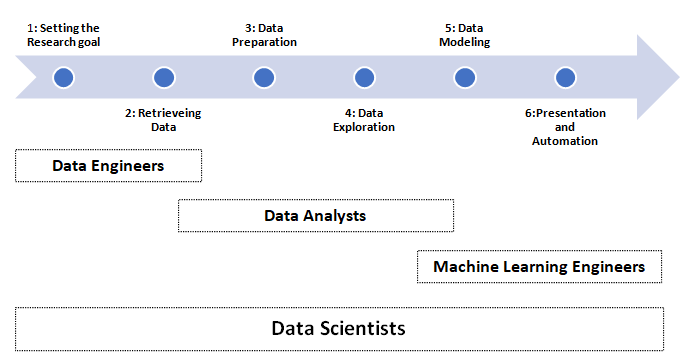 Figure 2: Data Science ProcessThe initial phase of this process involves establishing a research objective. The primary aim at this stage is to ensure that all stakeholders have a clear understanding of the project's purpose, methodology, and rationale. In a substantial project, this typically results in the creation of a project charter.The second stage revolves around data acquisition. If data is available for analysis, it entails identifying suitable data sources and obtaining access from the data owner. This results in obtaining raw data, which often requires refinement and transformation before it can be effectively utilized.With the raw data now at hand, the next step is data preparation. This involves converting the data from its raw state into a format directly usable in analytical models. To achieve this, it may involve identifying and rectifying various data errors, amalgamating data from diverse sources, and transforming it. Once this stage is successfully completed, the data becomes ready for visualization and modeling. The fourth step is data exploration, aimed at gaining a profound understanding of the data. It entails searching for patterns, correlations, and anomalies using visual and descriptive techniques. Insights gained during this phase serve as a foundation for commencing the modeling process.Subsequently, the most critical aspect unfolds: data modeling. This is the phase where insights are generated or predictions are made as stipulated in the project charter. It's the stage where advanced modeling techniques are applied, though it's worth noting that research has shown that, more often than not, a combination of simpler models outperforms a single complex model. When this phase is executed correctly, the project is nearing completion.The final step in the data science model involves presenting the results and potentially automating the analysis, if necessary. One of the project's objectives is to streamline processes and/or facilitate better decision-making. The significance of this step becomes more apparent in projects at strategic and tactical levels. Certain projects may require repetitive execution of the business process, making automation a time-saving endeavor.MACHINE LEARNING ALGORITHMSMachine learning algorithms are a critical component of data science, as they enable computers to learn from data and make predictions or decisions without being explicitly programmed. These algorithms form the foundation for many data-driven applications and insights. Here, I'll provide an overview of machine learning algorithms commonly used in data science:Supervised Learning Algorithms:Description: Supervised learning algorithms learn from labeled training data, where each data point is associated with a known outcome or target variable. These algorithms aim to make predictions or classify new, unseen data based on patterns learned from the training set.Common Algorithms:Linear Regression: Used for predicting continuous numeric values.Logistic Regression: Employed for binary classification problems.Decision Trees: Tree-like structures used for classification and regression tasks.Random Forest: Ensemble method that combines multiple decision trees for improved accuracy.Support Vector Machines (SVM): Used for both classification and regression tasks.K-Nearest Neighbors (KNN): A classification and regression algorithm based on similarity to nearby data points.Unsupervised Learning Algorithms:Description: Unsupervised learning algorithms work with unlabeled data, seeking to discover patterns, clusters, or structures within the data.Common Algorithms:K-Means Clustering: Groups similar data points into clusters based on their distance to cluster centroids.Hierarchical Clustering: Organizes data points into a tree-like hierarchy of clusters.Principal Component Analysis (PCA): Reduces the dimensionality of data while preserving variance.Independent Component Analysis (ICA): Separates a multivariate signal into additive, independent components.DBSCAN: Density-based clustering algorithm that identifies clusters of varying shapes and sizes.Anomaly Detection: Identifies data points that deviate significantly from the norm.Semi-Supervised Learning Algorithms:Description: Semi-supervised learning techniques combine elements of both supervised and unsupervised learning. They leverage a small amount of labeled data and a larger amount of unlabeled data to build models.Use Cases: Useful when labeling data is expensive or time-consuming, as it leverages the advantages of supervised learning with the abundance of unlabeled data.Reinforcement Learning Algorithms:Description: Reinforcement learning algorithms are used in situations where an agent interacts with an environment, taking actions to maximize a cumulative reward. The agent learns through trial and error.Common Algorithms:Q-Learning: An iterative algorithm for learning optimal action-selection policies.Deep Q-Networks (DQN): Combines reinforcement learning with deep neural networks.Policy Gradient Methods: Directly optimize the policy function to maximize rewards.Deep Learning Algorithms:Description: Deep learning algorithms involve artificial neural networks with multiple layers (deep neural networks). They excel at feature learning and are used for complex tasks like image and speech recognition.Common Architectures:Convolutional Neural Networks (CNNs): Designed for image and spatial data analysis.Recurrent Neural Networks (RNNs): Suitable for sequential data and natural language processing.Long Short-Term Memory (LSTM) Networks: A type of RNN that addresses the vanishing gradient problem.Ensemble Learning Algorithms:Description: Ensemble learning combines multiple models to improve predictive accuracy and reduce overfitting. It uses techniques like bagging, boosting, and stacking.Common Algorithms:Random Forest: Combines multiple decision trees.AdaBoost: Boosting algorithm that focuses on misclassified data points.Gradient Boosting (e.g., XGBoost, LightGBM): Sequential boosting technique that builds models iteratively.These are just some of the fundamental machine learning algorithms used in data science. The choice of algorithm depends on the nature of the data, the problem to be solved, and the desired outcomes. Data scientists often experiment with different algorithms and techniques to find the most effective approach for a specific task or problem.Top of FormCONCLUSIONIn conclusion, data science advancements have revolutionized healthcare, agriculture, and finance. These sectors have witnessed substantial improvements in disease prediction, personalized medicine, crop management, risk assessment, and customer engagement, all thanks to the power of data analytics, machine learning, and artificial intelligence. As technology continues to advance, data science is poised to play an even more significant role in shaping the future of these critical industries, fostering innovation, and improving the quality of life for people around the world.REFERENCESTom M. Mitchell, ―Machine Learning‖, McGraw-Hill Education (India) Private Limited, 2013.David Cielen, Arno D. B. Meysman, and Mohamed Ali, “Introducing Data Science”, Manning Publications, 2016.Jake VanderPlas, “Python Data Science Handbook”, O’Reilly, 2016.Sanyukta Shreshtha , Archana Singh , Sanya Sahdev , Millennium Singha , Siddharth Rajput, “ A Deep Dissertion of Data Science: Related Issues and its Applications”,  IEEE Xplore: 01 October 2019.Harshal A. Sanghvi; Samvid B. Pandya; Pratyay Chattopadhyay; Riki H. Patel; Abhijit S. Pandya, “Data Science for E-Healthcare, Entertainment and Finance”,  IEEE Xplore: 01 October 2021.		